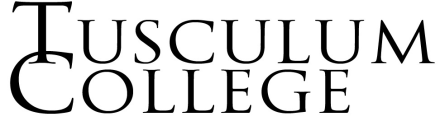 Independent Student’s Information______________________________________________________________	___________________________________Student’s Last Name   	       Student’s First Name	         Student’s M.I.	Student’s Social Security Number ______________________________________________________________	___________________________________Student’s Street Address (include apt. no.)				  	School Assigned ID Number (if known)______________________________________________________________	___________________________________City				       State		         Zip Code		Student’s Date of Birth______________________________________________________________	___________________________________Student’s Email Address			  				Student’s Home or Cell Phone NumberVerification of Child Support Paid in 2015Complete this section if you and/or your spouse paid child support in 2015.Please indicate below the name of the person who paid the child support, to whom the child support was paid, the names of the children for whom child support was paid, and the total annual amount of child support paid in 2015 per child. If you need more space, attach a separate page that includes the student’s name and Social Security Number at the top.SNAP (Supplemental Nutrition Assistance Program – formerly known as food stamps) Benefits ConfirmationCheck the response that applies: Did you or anyone in your household receive SNAP Benefits in 2014 or 2015? Yes		  No   As an independent student, the student household includes:			Yourself.Your spouse, if your current marital status is married (not separated). Your children and/or step-children, even if they do not live with you, if:You will provide more than half of their support through June 30, 2017 or,The children would be required to provide your information when applying for Federal Student Aid.Other people if they now live with you and you provide more than half of their support and will continue to provide more than half of their support through June 30, 2017 (exclude foster children).Student’s Name:  ______________________________________________ SSN:  __________________________	High School Completion Status	Please check the document you will submit to verify your high school completion status when the student will begin college in 2016-2017:A copy of  your high school diplomaA copy of  your final official high school transcript that shows the date when the diploma was awardedA State certificate or transcript received by a student after the student passed a state- authorized examination(GED test, HiSet, TASC, or other state-authorized exam) that the state recognizes as the equivalent of a high school diplomaFor students who completed secondary education in a foreign country, a copy of the “secondary school  leaving certificate” or other similar document An academic transcript that indicates when you successfully completed at least a two-year program that is acceptable for full credit toward a bachelor’s degreeIf State law required a homeschooled student to obtain a secondary credential for home school (other than a high school diploma or its recognized equivalent), a copy of that credentialIf State law does not require a homeschooled student to obtain a secondary school completion credential for home school (other than a high school diploma or its recognized equivalent), a transcript or the equivalent, signed by your parent or guardian, that lists the secondary school courses that you completed and documents the successful completion of a secondary school education in a home school settingIf you are unable to obtain the documentation listed above, you must contact the Office of Financial Aid.If you have already submitted this documentation or plan to submit to Tusculum, please indicate which office it was or will be submitted and an approximate date:Admission Office.      		Sent (date): ________________  OR  	Will send (date): _____________________Registrar’s Office.     		Sent (date): ________________  OR  	Will send (date): _____________________Other Office:___________	Sent (date): ________________  OR  	Will send (date): _____________________Certification and Signatures Each person signing this worksheet certifies that all of the information reported on it is complete and correct. The student must sign and date. If married, the spouse’s signature is optional.____________________________________________	_____________________________Student’s Signature					Date____________________________________________	_____________________________Spouse’s Signature (Optional)			Date        Submit this worksheet to the Tusculum College Office of Financial Aid. You should make a copy of this worksheet for your records.                 Note: If we have reason to believe that any information on this form is inaccurate we may require supplemental documentation.*Please continue to page 3 to complete Section F.Student’s Name:  ______________________________________________ SSN:  __________________________Identity and Statement of Educational PurposeOption 1 (appear in person)OPTION 1 (appear in person)In order to verify your identity, present an unexpired valid government-issued photo identification (ID), such as, but not limited to:A driver’s licenseOther state-issued IDPassportTusculum College will maintain a copy of your photo ID that is annotated with the date it was received and the name of the official at the institution authorized to validate your ID.			Statement of Educational PurposeYou must sign in the presence of a Tusculum College Official:I certify that I _________________________________________ am the individual signing this Statement of      	     		 	 (Print Student’s Name)Educational Purpose and that the Federal student financial assistance I may receive will only be used for educational purposes and to pay the cost of attending Tusculum College for 2016-2017. _________________________________________________			_________________________________Student’s Signature								Date_________________________________________________Student’s ID NumberPlease submit the original of Section F; copies are not acceptable (for this section only).Student’s Name:  ______________________________________________ SSN:  __________________________Option 2 (unable to appear in person)Identity and Statement of Educational Purpose (To Be Signed With Notary)If you, the student, are unable to appear in person at Tusculum College (main campus or site location) to verify your identity, you must provide:A copy of an unexpired valid government-issued photo identification (ID) that is acknowledged in the notary statement below, such as, but not limited, to a driver’s license, other state-issued ID, or passport; and The original notarized Statement of Educational Purpose provided below, which must be notarized.Statement of Educational Purpose              (To Be Signed in the Presence of a Notary)I certify that I ______________________________________ am the individual signing this Statement of        (Print Student’s Name)         Educational Purpose and that the federal student financial assistance I may receive will only be used for the          educational purposes and to pay the cost of attending Tusculum College for 2016-2017._________________________________________    __________________Student’s Signature				           Date	             _______________________________	       	           Student’s ID NumberNotary’s Certificate of AcknowledgementState of ________________________________________________________________________City/County of ___________________________________________________________________On_____________________, before me, ____________________________________________,     	                     (Date)				        (Notary’s name)personally appeared, ____________________________________________, and provided to me         (Printed name of signer)on basis of satisfactory evidence of identification   _______________________________________                                                                              		  (Type of government-issued photo ID provided)to be the above-named person who signed the foregoing instrument.WITNESS my hand and official seal                        (seal)                                            			________________________________________            					 Notary signatureMy commission expires on  _________________________             		DatePlease submit the original of Section F; copies are not acceptable (for this section only).Your 2015–2016 Free Application for Federal Student Aid (FAFSA) was selected for review in a process called Verification. The school will compare information from your FAFSA with 2014 Federal IRS Tax data, this form, and any other requested documents.   If there are any differences between your FAFSA information and your documents Tusculum College may make or ask you to make corrections. If the corrections lend to changes in your aid eligibility a revised award letter will be sent.  Any corrections made will generate an updated Student Aid Report (SAR).You must complete, sign and submit this worksheet along with any required documents to the Tusculum College Office of Financial Aid. After reviewing your file you may be asked for additional information.  The law says that we have the right to ask you for this information before disbursing Federal Student Aid.SUBMISSION DEADLINE: June 1, 2016    Verification paperwork received after this deadline may cause a delay in the processing of funds to your                                                                                student account.If you have questions about this process, please contact the Office of Financial Aid as soon as possible to prevent delays.Name of Person Who Paid Child SupportName of Person to Whom Child Support was PaidName of Child for Whom Support Was PaidAgeAmount of Child Support Paid in 2015Total Amount of Child Support Paid$